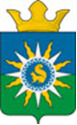 муниципальное образование посЕлок ХанымейадминистрацияПОстановлЕНИЕОб утверждении Административного регламента по предоставлению муниципальной услуги «Предоставление разрешений на условно разрешенный вид использования земельных участков или объектов капитального строительства» В соответствии с Федеральным законом от 27.07.2010 № 210-ФЗ «Об организации предоставления государственных и муниципальных услуг», постановлением Администрации муниципального образования поселок Ханымей от 04.10.2013 № 64 «О порядке формирования и ведения реестра муниципальных услуг и муниципальных функций муниципального образования поселок Ханымей», постановлением Главы поселка от 01.07.2013 № 46 «Об утверждении Порядка разработки и утверждения административных регламентов предоставления муниципальных услуг муниципального образования поселок Ханымей», Администрация муниципального образования поселок Ханымей  п о с т а н о в л я е т:1. Утвердить прилагаемый административный регламент по предоставлению муниципальной услуги «Предоставление разрешений на условно разрешенный вид использования земельных участков или объектов капитального строительства».2. Постановление Администрации муниципального образования поселок Ханымей от 02 марта 2015 года № 030 «Об утверждении Административного регламента Администрации муниципального образования поселок Ханымей по предоставлению муниципальной услуги «Предоставление разрешений на условно разрешенный вид использования  земельных участков или объектов капитального строительства» (с изменениями и дополнениями от 06.05.2016 № 085)» считать утратившим силу.3. Настоящее постановление опубликовать (обнародовать) в информационно-политической газете Пуровского района «Северный луч» и разместить на официальном сайте муниципального образования поселок Ханымей. 4. Контроль за исполнением настоящего постановления оставляю за собой.Глава Администрации муниципального образования поселок Ханымей					А.Е. Лешенко19декабря2017г.№194